Dirección Técnica del CEMAV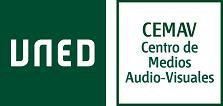 AUTORIZACIÓN PARA USO EDUCATIVO Y CULTURAL DE LA VOZ Y/O IMAGEN DE PARTICIPANTES EN LA DIFUSIÓN DE CONTENIDOS AUDIOVISUALESDE LA UNEDD/Dª   	Con DNI/pasaporte nº	autorizo al Centro de Medios Audiovisuales (CEMAV) de la UNEDA la difusión de mi VOZ y/o IMAGEN registrada/s en la/s grabación/es, que se realicen sin fines lucrativos para la difusión y la transferencia del conocimiento al servicio de la cultura y el desarrollo económico, a través de los medios audiovisuales de comunicación que utiliza habitualmente la UNED (RTVE, Internet, intranet, DVD, CD audio, jornadas, eventos u otros medios empleados por la Universidad). Para ello consiento el tratamiento de mi imagen y/o voz para su almacenamiento y en su caso, posterior utilización.A la difusión de mi VOZ y/o IMAGEN registrada/s en las grabación/es, que se realicen sin fines lucrativos para la difusión y la transferencia del conocimiento al servicio de la cultura y el desarrollo económico, a través de RTVE y Canal UNED, medios de comunicación utilizados por la UNED.A la difusión de mi VOZ y/o IMAGEN registrada en la grabación, realizada sin fines de lucro exclusivamente para este contenido audiovisual, para la difusión y la transferencia del conocimiento al servicio de la cultura y el desarrollo económico, a través de los medios audiovisuales de comunicación que utiliza habitualmente la UNED (RTVE, Internet, intranet, DVD, CD audio, jornadas, eventos u otros medios empleados por la Universidad). Para ello consiento el tratamiento de mi imagen y/o voz para su almacenamiento y en su caso, posterior utilización.Madrid	de	de 20 	Fdo:  	De conformidad con La Ley Orgánica 15/1999, de 13 de diciembre, de Protección de Datos de Carácter Personal, le informamos que los datos personales facilitados a través del presente impreso se incluirán en un fichero, titularidad de la UNIVERSIDAD NACIONAL DE EDUCACIÓN A DISTANCIA (UNED), cuya finalidad es la de gestionar las autorizaciones de las personas que participen en programas de Radio, Televisión u otros medios. Sus datos podrán ser cedidos o comunicados a los titulares de los medios en los que participe, para el desarrollo, control y cumplimiento de las finalidades expresadas, así como en los supuestos previstos, según Ley.Asimismo, en cualquier momento podrá ejercitar los derechos de acceso, rectificación, cancelación y, en su caso, oposición de sus datos, enviando una solicitud por escrito, adjuntando fotocopia de su DNI, dirigida a la UNED ante el Centro de Medios audiovisuales de la UNED, ubicado en C/ Juan del Rosal nº 12, 28040 Madrid.